ИнформацияМОУ «Петровская ООШ»Информируем Вас о том, что в МОУ «Петровская ООШ» изготовлена символика школы (флаг, герб). Данная символика размещена на стенде в фойе школы.Директор школы____________Швечко Л.И.Исп:Агаркова Е.Н.Тел:57-40-24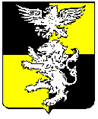 Муниципальное общеобразовательное учреждение «Петровская основная общеобразовательная школа Белгородского района Белгородской области»308596, Белгородская область, Белгородский район, с.Петровка, ул.Трудовая, д.33, тел.(4722)57-40-24,Исх.: №459  от 08 .12.2016На №__________ от _________________